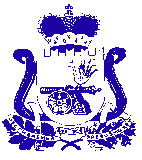 СОВЕТ ДЕПУТАТОВ  ИГОРЕВСКОГО СЕЛЬСКОГО ПОСЕЛЕНИЯ ХОЛМ-ЖИРКОВСКОГО РАЙОНА СМОЛЕНСКОЙ ОБЛАСТИ
Р Е Ш Е Н И Еот    06.06.2016    № 15 О проведении  публичных слушаний по проекту решения  «О внесении изменений в решение Совета депутатов Игоревского сельского поселения Холм-Жирковского района Смоленской области от 28.09.2011 № 37 «Об утверждении Правил землепользования и застройки  Игоревского сельского поселения Холм-Жирковского района Смоленской области Генерального плана Игоревского сельского поселения Холм-Жирковского района Смоленской области»        В соответствии с Градостроительным кодексом РФ, Федеральным законом от 06.10.2003 г. № 131-ФЗ «Об общих принципах организации местного самоуправления в РФ», Уставом Игоревского сельского поселения Холм-Жирковского района Смоленской  области, Совет депутатов Игоревского сельского поселения Холм-Жирковского района Смоленской области  	РЕШИЛ:         	1. Провести публичные слушания по проекту решения   «О внесении изменений в решение Совета депутатов Игоревского сельского поселения Холм-Жирковского района Смоленской области от 28.09.2011 № 37 «Об утверждении Правил землепользования и застройки  Игоревского сельского поселения Холм-Жирковского района Смоленской области Генерального плана Игоревского сельского поселения Холм-Жирковского района Смоленской области» 20.06.2016 года в 14 часов  по адресу: Смоленская область, Холм-Жирковский район,  ст. Игоревская,   ул. Южная,   дом 5.        	2. Утвердить состав оргкомитета по проведению публичных слушаний согласно приложению.  	3. Предложения   по   проекту   решения   направлять   по   адресу:   Смоленская область, Холм-Жирковский район, ст. Игоревская, ул. Южная,   
дом 5, до 17.06.2016 года включительно.       4. Настоящее решение вступает в силу после его официального  опубликования.Глава муниципального образованияИгоревского сельского поселенияХолм - Жирковского  района Смоленской области                                                                        Т. А. Семёнова                                              Приложениек решению  Совета депутатов Игоревского сельского поселенияХолм-Жирковского района Смоленской областиот  06.06.2016 № 15Состав оргкомитета по проведению публичных слушаний по проекту решения «О внесении изменений в решение Совета депутатов Игоревского сельского поселения Холм-Жирковского района Смоленской области от 28.09.2011 № 37 «Об утверждении Правил землепользования и застройки  Игоревского сельского поселения Холм-Жирковского района Смоленской области Генерального плана Игоревского сельского поселения Холм-Жирковского района Смоленской области»        1. Картошкина Е. В. – Депутат Совета депутатов Игоревского сельского поселения Холм-Жирковского района Смоленской области.         2. Кузнецов В. С. - Депутат Совета депутатов Игоревского сельского поселения Холм-Жирковского района Смоленской области.        3. Акулов С. М. - 	Депутат Совета депутатов Игоревского сельского поселения Холм-Жирковского района Смоленской области.         4. Анисимов Л. М. - Депутат Совета депутатов Игоревского сельского поселения Холм-Жирковского района Смоленской области.        5. Щербаков М. А. - Депутат Совета депутатов Игоревского сельского поселения Холм-Жирковского района Смоленской области.